 Curriculum Vitae NGUYEN VAN TUONG tuongnv@ntu.edu.vnDepartment of Manufacturing EngineeringFaculty of Mechanical EngineeringNha Trang University02 Nguyen Dinh Chieu st., Nha Trang City, VietnamEDUCATIONTechnical University of Liberec, Liberec, Czech Republic Ph.D. in Manufacturing Engineering, 2006-2009 Nha Trang University, Nha Trang, Vietnam M.Eng. in Mechanical Engineering, 1998 – 2001 B.Eng. in Manufacturing Engineering, 1996-1998 B.Eng. in Marine Engineering, 1991-1996 RESEARCH INTERESTSModelling and machining free-form surface Design and manufacture of implants Design and manufacture of fish processing equipment RESEARCH EXPERIENCEProject: Modelling the Bridgeport VMC 2216 XV and building its postprocessor for virtual machining, which can be used for training and research, 2010, funded by Nha Trang University, Coordinator.Project: Building some tutorials on virtual CNC machining, which can be used for training, 2011, funded by Nha Trang University, Coordinator.Project: Design and manufacture a laser scanner for reverse engineering, used for training, 2012, funded by Nha Trang University, Coordinator.Project: Design and manufacture of total hips, 2011–2015, funded by Vietnamese Government, main investigator.  Project: Design, manufacture of conveyor for the combination weigher in fish processing, 2017, funded by Nha Trang University, Coordinator.Project: Design and manufacture a system of classification and statistics of tuna by weight for seafood processing plant, 2016–2017, funded by Khanh Hoa province, Coordinator.Project: Building problems on fundamentals of manufacturing engineering, 2018, funded by Nha Trang University, Coordinator.TEACHING RESPONSIBILITY Undergraduate CAD/CAM Fundamentals of Manufacturing Engineering Machining Processes Introduction to Engineering Graduate Advanced Manufacturing Technology Advanced CAD/CAM/CNC Advanced Machining Processes PUBLICATIONS and PRESENTATIONS Journals:Nguyen Van Tuong, Premysl Pokorny, Modeling concave globoidal cam with swinging roller follower: a case study, International Journal of Industrial and Manufacturing Engineering, 2008, 2(6), 776-782.Nguyen Van Tuong, Premysl Pokorny, Modeling concave globoidal cam with Indexing turret follower: A case study, International Journal of Computer Integrated Manufacturing, 2009, 22 (10), 941-947. Nguyen Van Tuong, Premysl Pokorny, Virtual animation for checking interference of globoidal cam, Modern Machinery Science Journal, 2009, 3. Nguyen Van Tuong, Premysl Pokorny, A practical approach for partitioning freeform surfaces, International Journal of Computer Intergrated Manufacturing, 2010, 23(11), 902 – 1001. Nguyen Van Tuong, Virtual machining center of Bridgeport VMC 2216 XV, Journal of Fisheries Science and Technology, Nha Trang University, 2012, 2, 9497. Nguyen Van Tuong, Developing some tutorials on the virtual operation of CNC lathes and mills, Journal of Fisheries Science and Technology, Nha Trang University, 2012, 3, 65-69. Natasa Náprstková, Jaromír Cais, Pavel Kraus, Tuong Nguyen Van, Tool wear evaluation of selected inserts after turning by electron microscopy. Manufacturing Technology, 2016, 16(5), 1073-1078. Nguyen Van Tuong, Tran Van Hung, Nguyen Tri Tue, Noise filtering for dynamic weighing system, Vietnam Mechanical Engineering Journal, 2017, 1&2 –2017, 44–50.Nguyen Van Tuong, Manufacturing method of spiral bevel gears based on cad/cam and 3-axis machining center, MM Science Journal, 2018, 2, 2401-2405. Nguyen Van Tuong, Measuring geometric parameters of proximal femur by using reverse engineering, MM Science Journal, 2019, 3, 2761-2767Nguyen Van Tuong, Advanced CAD/CAM techniques for 5-axis machining of free-form surfaces, Manufacturing Technology, 2019, 19(2), 332-336.Nguyen Van Tuong, Natasa Náprstková, Matlab-based calculation method for partitioning a free-form surface into regions, Manufacturing Technology, 2019, 19(3), 518-524.Pham Ngoc Tuan, Nguyen Van Tuong, Measurement of Wear of Acetabular Liner by 3D Coordinate Measuring Machine, 137, Journal of Science and Technology – Technical Universities, 2019, 137, 22-26.Pham, T.N.; Ho, A.P.H.; Nguyen, T.V.; Nguyen, H.M.; Truong, N.H.; Huynh, N.D.; Nguyen, T.H.; Dung, L.T. Development of a Solar-Powered IoT-Based Instrument for Automatic Measurement of Water Clarity. Sensors 2020, 20, 2051. Presentations:Nguyen Van Tuong, Modelling of globoidal cam, VinaManufacturing 2008. Nguyen Van Tuong, Modelling and animation of indexing globoidal, VinaManufacturing 2008. C.H Le, M.I Okereke, V.H Nguyen, V.D Dao, N Zlatov, V.T Nguyen, T.H Le, Personalised Medical Product Development: Methods, Challenges and Opportunities. Proceedings of International Conference On Innovations, Recent Trends And Challenges In Mechatronics, Mechanical Engineering And New HighTech Products Development, Rumania, 2011. Nguyen Van Tuong, Surface partioning and surface patch boundaries definition. Proceedings of 3rd National Conference on Mechanical Science And Technology, Ha Noi, 2013. Nguyen Van Tuong, Manufacture low cost 3D laser scanner, Proceedings of 3rd National Conference on Mechanical Science And Technology, Ha Noi 2013. Pham Ngoc Tuan, Cao Le Bach, Nguyen Van Tuong, Tran Nguyen Thanh Binh, The 3D data identifying and processing software for shoe parts, Proceedings of 3rd National Conference on Mechanical Science And Technology, Ha Noi, 2013. Pham Ngoc Tuan, Nguyen Van Tuong, Cao Le Bach, Le Đinh Can, Tran Nguyen Thanh Binh. The 3D data identifying and processing machine for shoe parts, Proceedings of 3rd National Conference on Mechanical Science And Technology, Ha Noi, 2013. Pham Ngoc Tuan, Nguyen Van Tuong, Ha Quang Dung, Tran Van Linh. Automatic abrasion device for shoes, Proceedings of 3rd National Conference on Mechanical Science and Technology, Ha Noi, 2013. Pham Ngoc Tuan, Nguyen Van Tuong, Ha Quang Dung, Tran Quang Chieu. Automatic glue device for shoes, Proceedings of 3rd National Conference on Mechanical Science And Technology, Ha Noi, 2013. Pham Ngoc Tuan, Nguyen Van Tuong, Cao Van Đang, Nguyen Tinh. The mobile based vending machine, 3rd National Conference on Mechanical Science and Technology, Ha Noi, 2013. Pham Ngoc Tuan, Nguyen Van Tuong, Design of total hip for pigs, Proceedings of  NCOMM, 2015, 424-432. Pham Ngoc Tuan, Nguyen Van Tuong, Design of femoral broaches for broaching the femoral modularlly canals of the pig hip joints, Proceedings of NCOMM, 2015, 565-573. Pham Ngoc Tuan, Nguyen Van Tuong, Design of acetabular reamers for reaming pig acetabulums, Proceedings of  NCOMM, 2015, 1010-1018. Pham Ngoc Tuan, Nguyen Van Tuong, Determination of dimensions and boundaries of pig hip joints from digital x-ray films, Proceedings of NCOMM, 2015, 454-463. Pham Ngoc Tuan, Nguyen Van Tuong, Phan Phuong Trinh, Design of Femoral Head in Total Hip for Vietnamese Patients, Proceedings of 5th World Conference on Applied Sciences, Engineering & Technology, HCMUT, Vietnam, 2015,183-188.  Pham Ngoc Tuan, Nguyen Van Tuong, Surface roughness mesurement of the femoral head of total hip implant, Proceedings of 4th National Conference on Mechanical Science and Technology, Ho Chi Minh City, 2015. Pham Ngoc Tuan, Nguyen Van Tuong, Design of acetabular liner in total hip for vietnamese patients, Proceedings of 4th National Conference on Mechanical Science and Technology, Ho Chi Minh City, 2015. Pham Ngoc Tuan, Nguyen Van Tuong, Design of acetabular shell in total hip for vietnamese patients, Proceedings of International Symposium International Symposium on Advanced Manufacturing Technology & Applied Energy, Industrial University of Ho Chi Minh City, Vietnam, 2016, 480-485. Pham Ngoc Tuan, Nguyen Van Tuong, Design of femoral stem in total hip for vietnamese patients, Proceedings of International Symposium on Advanced Manufacturing Technology & Applied Energy, Industrial University of Ho Chi Minh City, Vietnam, 2016, 486-493. Books and book chapters: Dang Van Nghin, Pham Ngoc Tuan, Thai Thi Thu Ha, Le Trung Thuc, Nguyen Van Giap, Nguyen Van Tuong, Machining Processes, Publisher of Vietnam National University of Ho Chi Minh City, 2001. Pham Ngoc Tuan, Nguyen Van Tuong, Nontraditional Machining Processes, Publisher of Vietnam National University of Ho Chi Minh City, 2007. Nguyen Van Tuong, Premyl Pokorny, A Case Study of Modeling Concave Globoidal Cam, in: Advanced Technologies, Edited by Kankesu Jayanthakumaran, In-Tech, Austria. 2009. Nguyen Van Tuong, Machine Tool, Civil Engineering Publishing House, Ha Noi, 2012. Nguyen Van Tuong, Virtual Operation of Mills and Lathes CNC, Science and Engineering Publishing House, Ha Noi, 2013. Phạm Ngoc Tuan, Ho Thi Thu Nga, Do Thi Ngoc Khanh, Tran Dai Nguyen,  Nguyen Van Tuong, Introduction to Engineering, Publisher of Vietnam National University of Ho Chi Minh City, 2014. Nguyen Van Tuong, Problems of Tolerances and Fits and Engineering Metrology, Science and Engineering Publishing House, Ha Noi, 2017. Natasa Naprstkova, Jaromir Cais, Tuong Nguyen Van, Pavel Kraus, Influence of Ca amount on the quality of the AlSi9CuMnNi alloy structure and their selected properties, in: Toyotarity. A dual meaning of quality, Stanislaw Borkowski (Editor), Czetochowa 2017. Nguyen Van Tuong, Machining Operation Calculations, Bach Khoa Publishing House, Ha Noi, 2018. Nguyen Van Tuong, Nguyen Huu That, Le Nguyen Anh Vu, Nguyen Minh Quan, Design for Machining and Assembly, Science and Engineering Publishing House, Ha Noi, 2019.Nguyen Van Tuong, Ngo Quang Trong, Superfinishing, Science and Engineering Publishing House, Ha Noi, 2019. Nguyen Van Tuong, Ngo Quang Trong, Problems of Manufacturing Engineering, Bach Khoa Publishing House, Ha Noi, 2020.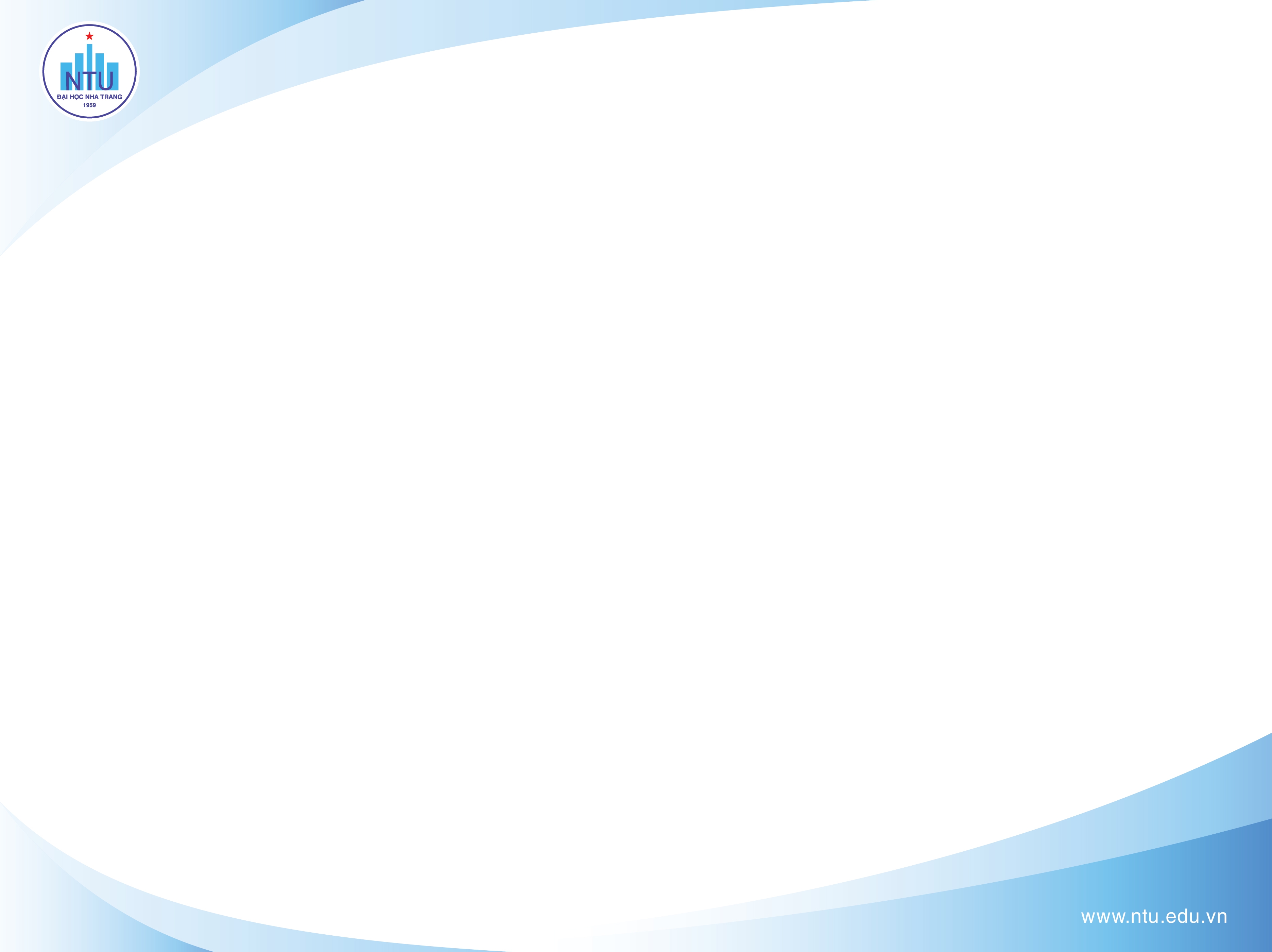 